Versie:  Oktober,2023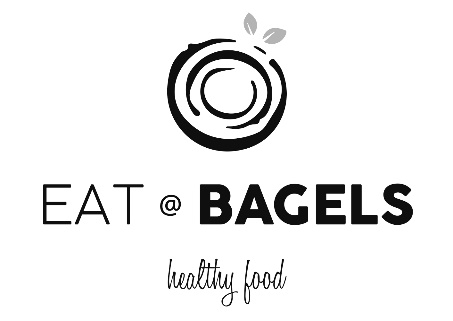 Bagel of Baguetteklein br. -0,50€Kaas (jonge Emmentaler) of hesp		3,80Kaas en Hesp				4,30Prépare (80% runds)			4,50Martino					4,80Martino Ansjovis				5,50Gezond: enkel groentjes en mayo veggie	4,50Brie					4,50Eiersla (homemade)			4,30Gerookte zalm, philadelphia, rucola	6,50Gerookt spek (Homemade opgebakken)	4,80Kip Curry (homemade)			4,50Bagel of BaguetteTonijnsla (homemade)			4,80Tonijn pikant (homemade)		5,00Tonijntinno (homemade tonijnmartino)	5,50Kip hawai (kip, ananas, cocktailsaus) 	5,50Kip Spicy (kip samouriasaus)		5,00Kip Bbq (kip, smoked bbq saus, rucola	5,00Krabsla (homemade)			5,50Chicken crispy bagel    	                               6,50Omelet spek (tot 12u)			6,30Supplementen	Smos (wortel, tomaat, ei, komkommer, sla, mayo)	1,90Fitness Meergranen 			0,60Glutenvrij				1,50Extra beleg of extra Ei			0,50Extra spek of Kip				0,70Extra saus				0,20Extra Ui					0,10Sauzen, mayo, ketchup, andalouse, look, cocktail, tabasco, honing, bieslookdressing, honing mosterd dressing, pestoSpecialiteiten op bagel Pulled porc: pulled porc (sous vide), witte kool, Smoked bbq saus, rode ui			      	      7,50Zalm avocado: Philadelphia, avocado,rucola     7,50Salsa: tortillia , kip, guacomole, tomaatsalsa      6,50Veggie: humus avocado, rucola, tomaat 	      6,50Chicken: cocktail saus., humus, rucola, tomaat 6,50Brietje: spek (warm), honing, rucola, nootjes    6,50Italia: tomaat, mozzarella, pesto, rucola veggie6,50Serrano: pesto, tomaat, mozerella rucola	      7,50Spek egg: (warm spek) homemade eiersla         6,50Goatje: geitenkaas, warm spek, honing, rucola 6,50Wrong chick: warme kip en spek met Philadelphia & smoked bbq saus				           	      7,50Zalm italia: Zalm, Philadelphia, zongedr. tomaat, rucola, mozzarella			     7,50Forestier: Champions, spekjes, brie	     7,50   Onze bagels kunnen ook op een broodje suppl.            	   +0,40€Soepen van de dagSoep van de dag portie 0,45cl 		      3,30Broodje of bagel			      	      1,30Soep van de dag 1 liter			      6,00Hot snackCurryrol					      2,90Salades Fresh MadeAl onze salades bevatten: wortel, tomaat, komkommer, rucola of iceberg sla, ei, dressing of saus, 	             brood + 1,30Salade geitenkaas: honing, nootjes, spek          11,00Salade vegetarisch met avocado en humus	    11,00Salade Italia: pesto mozerrella nootjes zongedr.tomaten	 			    11,00Salade ceasar: ansjovis, feta, kip, iceberg         11,70Salade zalm: zalm, ui, bieslookdressing	    12,50Salade pulled porc of kip: witte kool rode ui, bbq s.12,00Vergadering/ feestenMini broodjes 1,50€-st  Mini broodjes luxe 1,90€Catering hapjes en desserten: offerteWarme gegrilde bagelsExtra topping: gerapste emmentaler. Wachttijd (5 min)Cheesie: kaas en hesp			      6,00Cheesie: salsa, kip, cheesie, tortillia, tomaat      7,50Cheesie: italia, pesto mozerella, tomaat	      7,50Cheesie: Pulled porc, witte kool, rode ui, bbq s.8,50Cheesie: Zalm, philadelphia, rucola		      8,50Cheesie: Brie, spek, honing, rucola 	                      7,50TussendoortjeFruit of chocolade mueslikoek	                      2,50Snoepertjes (dessert)Rijsttaartje - frangipane			      3,30Muffins	huisgemaakt 120 gr		      4,50Donuts 				                      2,70Gevulde donuts				      3,30Taartspie				      3,50Appelflap				      3,50Dranken 	blik		fles 0,5clCola blik 33 cl		2,50		3,00Cola zero blik 33 cl	2,50		3,00Fanta blik 33cl		2,50		-Ice tea green blik 33cl	2,50		-Redbull blik 25cl		3,00		-Chaudfontaine plat of bruis -		2,50Jupiler blik 33cl		2,80		-Healthy drankenFire fly bio0,33cl		4,00		-Arizona	0,50cl		-		4,50Vitamin met tgv.vitaminen 4,00Open Maandag tot zaterdag – zondag sluitingsdagParking t’ven 8, 2900 Schoten, Tel: 03 435 34 82, www.eatatbagels.be, info@eatatbagels.be       Volg ons op:     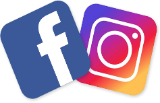 